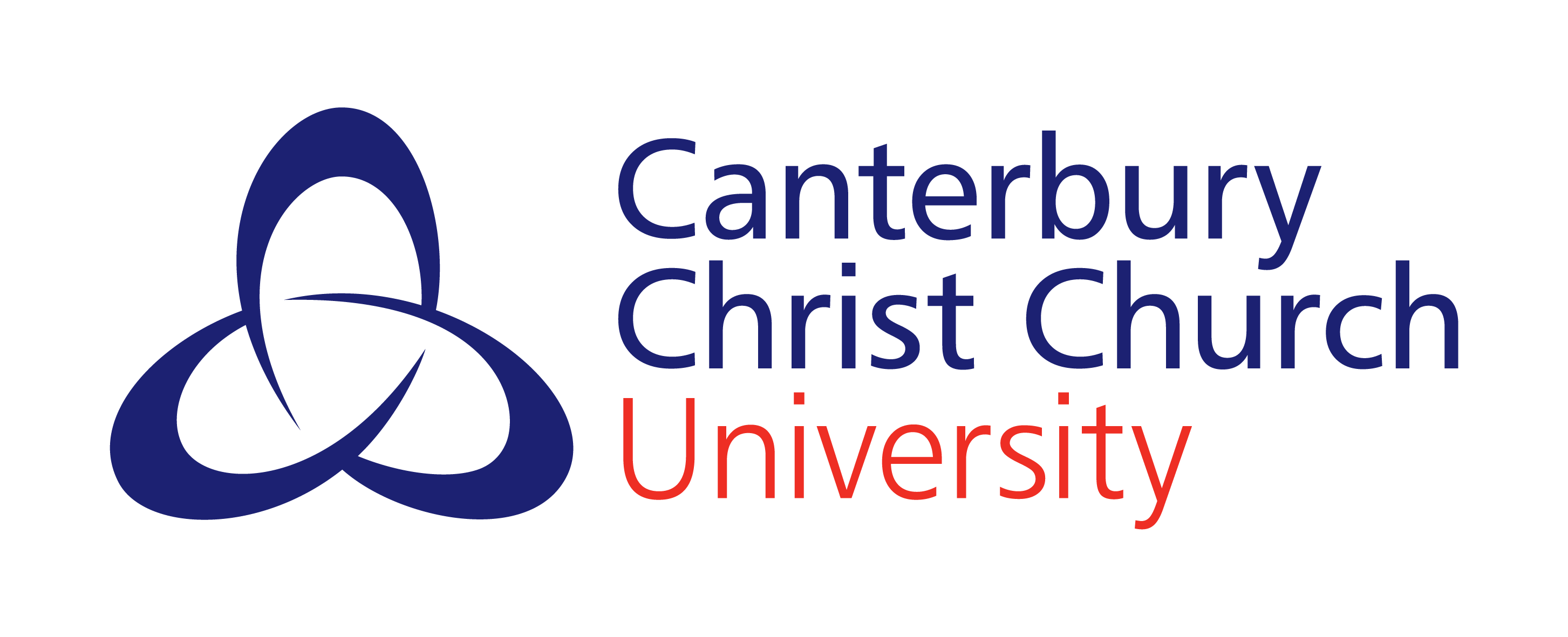 MSc by Research  (PRHMSSASRES)Faculty of Social and Applied Sciences Application FORMApplicants should consult with the relevant academic School, Section or Subject area to help determine a viable research project and may get help from a prospective supervisor to develop a Research Question.Guidelines Enter text under the numbered headings and within the boxesBe conscious of the feasibility of the proposed Research Project  in terms of time scales and research objectivesIn the literature section, do not write a literature review, but provide evidence of engagement with relevant academic sources and where you feel your research fits in with gaps in knowledge Please save this file on completion.  Once you go into the online application system you will be able to upload this file with your application.  You do not need to upload other CVs, personal statements, references, etc.  unless you are asked to do so.Name:  PLEASE ENSURE YOU COMPLETE ALL SECTIONS AND ADHERE TO WORD LIMITSFull-Time [1] TopicState the topic of your proposed research: 30[2] Subject AreaUnder which academic subject area does your proposed research topic fall:40[3] Highest Qualification achieved (Degree) or expected Degree Classification if a final year Undergraduate student.[4] Indicative Research Question(s) Give an idea of the type of questions you intend to ask in the research (this may change once the literature review is completed)100[5] Indication of Likely Supervisor(s)  List name(s) of supervisor(s) who have agreed to supervise your research project.100[5a] Office use only – Confirmation of supervisor status                   YES                NOi.e.  Is (are) proposed supervisor(s) research active as recognised by the Graduate School?[5b] Office use only – Has supervisor agreed to supervise project?                   YES                NO[6] Importance of the Research in the context of the existing literatureGive an indication of the literature that your research fits into and where it might fill gaps in knowledge.  Make reference to why you think it makes an original study for MSc by Research.400 [7] Give some indication of what research approach, methodologies and/or techniques you might utilise to collect and analyse the data for your research project and how it will help to answer the research questions at hand. 400[8] FundingState how you intend to fund this research.[9] Ethics ClearanceWill your research involve animal or human participants as your research subjects?  Yes  No If yes, Identify which by ticking appropriate box.    Animal  Human If yes, please respond to the following questions Will the study involve participants who are particularly vulnerable or unable to give informed consent (e.g. children, people with learning disabilities)?  Yes  No Will it be necessary for participants to take part in the study without their knowledge and consent at the time (e.g. covert observation of people in non-public places)?  Yes  No Will the study involve discussion of sensitive topics (e.g. sexual activity, drug use)?  Yes  No Will the study involve invasive or intrusive procedures such as blood taking from participants or the administration of drugs, placebos or other substances (e.g. food substances, vitamins)?      Yes  No Is physiological stress, pain, or more than mild discomfort likely to result from the study?         Yes  No Could the study induce psychological stress or anxiety or cause harm or negative consequences beyond the risks encountered in normal life?  Yes  No Will the study involve recruitment of participants (including staff) through a Local Authority Department of Social Services or through the NHS?  Yes  No Have you received Criminal Records Bureau and Vetting & Barring Scheme clearance?                Yes  No    if ‘no’   what steps are being taken to address these issues?